ANTECEDENTES HISTORICOSLa tradición vitivinícola de la Denominación de Origen Protegida Valencia es ancestral, encontrando sus raíces en los fenicios, quienes introdujeron las primeras cepas de vino en nuestro territorio. Existen numerosos objetos encontrados que hacen referencia a esta la presencia del vino en Valencia antes de la época Romana, pero es durante la romanización cuando la viticultura y el comercio del vino van a adquirir importancia relevante en esta zona. E vino se convirtió en una de las mercancías más frecuentemente comercializadas dentro del ámbito económico del Imperio Romano.Numerosas ánforas pertenecientes a ese periodo y encontradas en las proximidades de la ciudad de Valencia ponen de manifiesto la intensa actividad comercial de algunos puntos del litoral valenciano. La ciudad de Sagunto era uno de los centros neurálgicos desde donde se exportaba vino hacia otras ciudades del Imperio Romano y otras fronteras.Numerosas referencias escritas en tiempo musulmán que hablan del cultivo de la viña y la elaboración de vino, junto al hallazgo de numerosos objetos como copas, jarras y cerámica  en diversas localidades de Valencia, son un claro testimonio  de la importancia que la viticultura sigue progonizando en tierras valencianas, durante el dominio arabe.En los siglos posteriores la actividad vitivinícola sigue extendiéndose en nuestra provincia y adquiriendo una gran relevancia. En la actualidad el cultivo de la vid en Valencia representa un importante motor económico y de riqueza para una gran parte de su población agrícola.CONSEJO REGULADOR DE VINOS DE LA DOP VALENCIAEl origen de la Denominación de Origen Protegida Valencia se remonta a 1932, fecha en la que se reconocieron las primeras denominaciones de origen españolas en el Estatuto del Vino.Pero es en el año 1957 cuando se aprueba el Reglamento del Consejo Regulador para los vinos de la provincia de Valencia, amparados por las Denominaciones de Origen “Valencia”, “Utiel - Requena” y “Cheste”.El 16 de noviembre de 1976 aparece publicado en el B.O.E. el nuevo Reglamento de la Denominación de Origen Protegida Valencia y de su Consejo Regulador. Un reglamento que se ha ido modificando y adaptando a las necesidades de los últimos años.-Funciones: El Consejo Regulador de Vinos de la DOP Valencia tiene como principal objetivo controlar, garantizar y certificar el origen y la calidad de los vinos amparados.La promoción genérica de su marca y de sus vinos, favoreciendo diferentes iniciativas para fomentar su conocimiento e impulsando su consumo, es otra de sus funciones principales.-Organigrama: 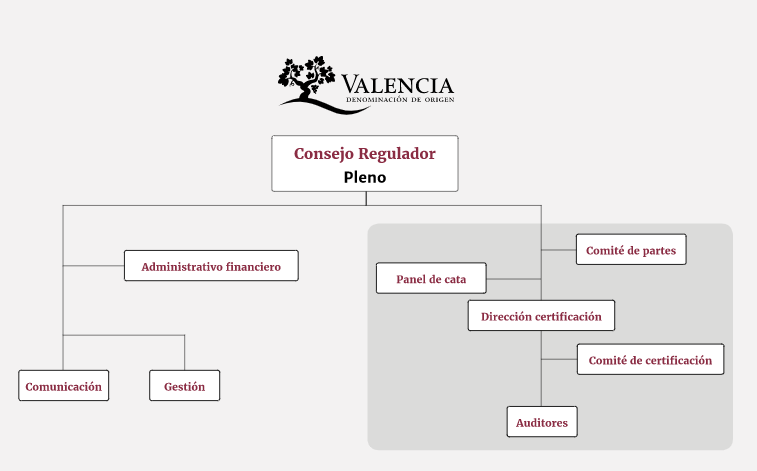 DATOS TECNICOS: La Denominación de Origen Protegida Valencia agrupa un total de 13.069 hectáreas de viñedo, que se extienden a lo largo de las cuatro subzonas, que conforman su demarcación territorial: Moscatel, Valentino, Clariano y Alto Turia.Su producción media anual es superior a los 650.000 hectólitros de vino, que se elaboran a partir de diferentes variedades de uva. Con cerca de 100 bodegas y un total de 5.250 de viticultores inscritos en la DOP Valencia, este sector representa un papel primordial en la economía de nuestra provincia, tanto por su contribución a la generación de la renta en dicho territorio, como por lo que comporta a nivel sociocultural para muchos municipios valencianos,  que tienen en la viticultura una importante fuente de ingresos. Los vinos amparados bajo la DOP Valencia han de ser elaborados con uvas procedentes de las zonas de producción respectivas y de las variedades autorizadas, y en el marco de una adecuada técnica que les permite alcanzar sus peculiaridades características organolépticas, calificadas y controladas por el Consejo Regulador, a través de sus servicios de auditores y panel de cata.- Zonas De Producción:Alto TuriaSu área geográfica se identifica con el punto más al Noroeste de la provincia de Valencia. Son tierras de altas cumbres, rigurosos inviernos y secos veranos, donde se practica una verdadera viticultura de montaña. La viña crece allí en condiciones extremas, a una altitud entre los 700 y los 1.100 metros sobre el nivel del mar. Estas condiciones geográficas y de clima dan como resultado unos vinos de enorme personalidad, unos vinos de altura. La declaración del Alto Turia como RESERVA de la BIOESFERA por parte de la UNESCO, ha contribuido a reforzar la proyección de los vinos elaborados en esta zona, en la que predomina el cultivo de la Merseguera y la Macabeo, entre las uvas blancas, y la variedad Bobal, entre las tintas.ValentinoSubzona situada en la parte central de la provincia de Valencia.El viñedo se cultiva entre los 200 a 650 metros.  Las variedades de vid son diversas, pudiéndose encontrar Merseguera, Macabeo o Planta Fina, entre las variedades blancas más habituales y Tintorera, Tempranillo y Merlot, entre las tintas.Asimismo, la diversidad de suelo y clima que predomina en esta zona proporciona una gran variedad de vinos.Moscatel Subzona solapada con Valentino. Su producción corresponde a la zona limitada por los municipios de Chiva, Cheste, Godelleta, Montroy, Montserrat, Real y Turis.De clima cálido y soleado, influenciado por la brisa del mar Mediterráneo, que permite obtener de la variedad Moscatel su máxima expresión.  Siendo el vino de licor Moscatel o Mistela de Moscatel el vino más representativo de la historia de la DO Valencia.ClarianoSituada al sur de la provincia de Valencia, un valle único en el que la brisa marina entra hasta lo más profundo del interior valenciano, donde la viña se encuentra entre los 400 a 700 m.La orografía del terreno junto a su clima, proporcionan unos vinos tintos frescos, únicos, representativos de nuestro patrimonio vitícola. Las variedades tintas más características son Monastrell, Forcallá y Tintorera, así como la Verdil y Tortosí, en las blancas.- Tipos de vino:Los vinos amparados por la DOP Valencia son los siguientes:	Blancos, rosados y tintos	Vinos de Licor	Vinos espumosos aromáticos de calidad	Petit Valencia	Vinos de aguja- Clima:Clima mediterráneo con inviernos suaves, primaveras lluviosas y veranos calurosos.Promedio de temperaturas:Primavera: 15 º C /20 ºCVerano: 30ºC / 35 ºCOtoño: 15 ºC / 20ºCInvierno: 5ºC/ 10 ºCLa pluviometría es de unos 500 mm. de media anual, con máximos en el periodo octubre - diciembre.La insolación media es de unas 2.700 horas/año.- Suelos:Se aprecia la mayor intensidad de asentamiento del viñedo en terrenos del Mioceno y Cuaternarios, transformados en suelos pardo o pardo-rojizos en unos casos y pardo-calizos en otros. Es denominador común de todos los suelos considerados la presencia de calizas y la escasez de humus en el horizonte superficial, características en principio favorables para la obtención de buenos vinos. Además carecen de horizontes impermeables, por lo que no hay problemas de drenaje.- Variedades:Tintas: Bobal, Bonicaire, Cabernet Sauvignon, Cabernet Franc, Forcallat, Garnacha, Graciano, Malbec, Mencia, Merlot, Monastrell, Mazuelo, Petit Verdot, Pinot Noir, Syrah, Tempranillo Tintorera. Miguel Arco, Mandó y MarselánBlancas: Chardonnay, Gewürztraminer, Macabeo, Malvasía, Merseguera, Moscatel de Alejandría, Moscatel de grano menudo, Planta Fina de Pedralba, Planta Nova, Pedro Ximénez, Riesling, Sauvignon Blanc, Semillon Blanc, Tortosí, Verdejo, Verdil,Viognier, Albariño, Garnacha Blanca.RELACION DE HECTÁREAS POR VIÑEDO: HISTÓRICO DE COSECHAS1986/1987          423.078 1987/1988          622.648 1988/1989         400.261 1989/1990         428.483 1990/1991         517.434 1991/1992         651.937 1992/1993         520.311 1993/1994         568.847 1994/1995         466.850 1995/1996        510.898 1996/1997        696.866 1997/1998        521.163 1998/1999        668.562 1999/2000        565.820 2000/2001       548.399 2001/2002       618.442 2002/2003       665.174 2003/2004       704.334 2004/2005       662.710 2005/2006       641.875 2006/2007      723.867 2007/2008      773.778 2008/2009      719.619 2009/2010      595.970 2010/2011      664.790 2012/2013      707.394 2011/2012      716.202 2013/2014      840.822 2014/2015      491.387 2015/2016      812.263 2016/2017      757.965 2017/2018      550.0822018/2019      635.9242019/2020      613.2972020/2021     470.4082021/2022     470.408CLASIFICACIÓN POR AÑADAS:  COMERCIALIZACION: La comercialización de los vinos de las bodegas inscritas es uno de los ejes principales de la actividad de este Consejo Regulador. En la actualidad la venta total de vinos de la Denominación de Origen Protegida Valencia se sitúa en torno a los 42 millones de litros en la campaña 2020/21.Por tipos de vino el principal crecimiento se registra en la venta de los Petit Valencia o vinos de baja graduación, con un aumento del 24 por ciento del total comercializado. En el mercado de los blancos y tintos, el porcentaje global de incremento alcanza el 9 por ciento.   El mercado exterior absorbe cerca del 70 por ciento de la comercialización total, con  cerca de 100 destinos que demandan nuestros vinos con un volumen de ventas que supera  los 26 millones de litros. Destaca el crecimiento exterior en las ventas de tinto, que suben un 14 por ciento y del blanco que aumenta un 10 por ciento. Alemania, Dinamarca y Países Bajos son los mercados europeos que han registrado un mayor consumo. Mientras que en países terceros destacan USA, Canadá, China Rusia y Reino Unido como principales consumidores Respecto a las ventas en el interior, el 30 por ciento del vino comercializado se destina a este mercado. En la última campaña el consumo de vinos de la DOP Valencia se acercó a los 16 millones de litros. El mertcado de la Comunidad Valenciana continua siendo el principal destino de las ventas a nivel nacional. Desde 2011 la DOP Valencia es una entidad certificadora acreditada por ENAC, en la norma ISO 17065. Esta acreditación ha supuesto una gran ventaja comparativa en el embotellado de vinos y concretamente en la exportación, siendo la primera Denominación de Origen española de mayor volumen que logró este certificado.La ISO 17065 es una norma europea que especifica los criterios generales que debe seguir un organismo de certificación de productos para que sea reconocido a nivel nacional, europeo e internacional, como competente y reconozca la fiabilidad de sus controles.Esta acreditación representa una garantía sobre la seguridad y la calidad de los productos que se consumen. Un valor añadido que va dirigido a incrementar la confianza de los consumidores y que abre las puertas de nuestros vinos a nivel internacional.Asimismo, desde mayo de 2016 el CRDOP Valencia ha conseguido la acreditación en ENAC de alcance flexible en vinos, lo que da la posibilidad de certificar cualquier pliego de condiciones de vinos del territorio español.FORMACIÓN:   - Máster de Sumiller Especialista en Vinos Valencianos En su apuesta constante por la formación, el Consejo Regulador de Vinos de la Denominación de Origen Protegida Valencia imparte desde 2010 el Máster de Sumiller Especialista en Vinos Valencianos.Se trata de una ambiciosa herramienta formativa dirigid al sector de la Restauración, Distribución, Comercio y Hostelería, que tiene como objetivo completar la excelente formación con la que ya cuentan estos profesionales, ofreciendo una especialización más profunda y amplia de los terruños, microclimas y variedades, de las distintas zonas de producción de la Comunidad Valenciana.Equipo docenteLas clases se imparten por prestigiosos enólogos de las distintas bodegas de la Comunidad Valenciana y cuenta con la colaboración de un elenco de expertos de relevancia nacional e internacional, procedentes de diferentes ámbitos (Restauración, Sumillería, Marketing, Medios de comunicación, etc.)El Máster de Sumiller Especialista en Vinos Valencianos incorpora además, diversas actividades muy interesantes y didácticas como son: la Elaboración de un Vino propio, donde los alumnos participan en cada una de las fases para su elaboración, desde la cepa a la copa, y la Confección de una Carta de Vinos, como trabajo de fin de curso.La aprobación de todas las evaluaciones se premia con la inclusión en el selecto club poseedor del título oficial de: Máster Sumiller Especialista en Vinos Valencianos.- Cursos sobre el Conocimiento del Vino El Consejo Regulador de Vinos de la DOP Valencia imparte durante todo el año cursos de formación sobre el Conocimiento del Vino, que tienen como objetivo difundir el conocimiento del vino y promocionar su calidad.Los cursos, dirigidos a colectivos y asociaciones profesionales, instituciones y al público en general, constan de dos fases: ‘Metodología de cata 1.0’ y ‘Metodología de Cata 2.0‘.Esta formación se realiza en las instalaciones de este Consejo Regulador (C/ Quart, 22, de Valencia) y comprende sesiones teórico-prácticas basadas en la experiencia directa. En ellas se catan todo tipo de vinos procedentes de la DOP Valencia, así como de otras regiones vitivinícolas.- Acciones formativas del Panel de Cata La DOP Valencia cuenta con un Panel de Cata acreditado por ENAC en la ISO 17065, que de forma periódica analiza muestras organolépticamente.Los catadores que forman parte de este son enólogos con experiencia, a quienes se les forma  en evaluación sensorial, haciendo un curso todos los años. Además en cada sesión de cata se les hace un pequeño reentrenamiento con muestras patrón.El Panel de Cata se reúne aproximadamente unas 14 veces cada campaña, catan un máximo de 18 muestras por sesión para que no se saturen y puedan evaluar correctamente los vinos.PROMOCION: Durante el ejercicio 2021 el Consejo Regulador ha realizado una intensa campaña de promoción con la puesta en marcha de diferentes actuaciones, dirigidas a promocionar la marca DOP Valencia, fomentar el conocimiento y la visibilidad de sus vinos, así como incentivar su consumo, siempre de una forma responsable. Dada la delicada situación generada por la crisis sanitaria de la COVID-19, que ha afectado de lleno al sector del vino, desde la DOP Valencia se han impulsado diversas acciones enfocadas tanto a la reactivación del consumo en el el hogar, como otras inicitivas de apoyo a la hostelería.Actuaciones que se suman a otras inicitivas de promoción en las que destaca la colaboración con diversas organismos e instituciones públicas relevantes (Valencia Turisme, VisitValencia, ICEX, etc) con la organización conjunta de press trip especializados y misiones inversas, así como la participación en algunas de las ferias más representativas del sector.Las catas temáticas, presentaciones de vino y la realización de jornadas técnicas, para abordar temas de relevante actualidad para el sector, completan las actividades promocionales que se han llevado a cabo, durante el ejercicio 2021.- Actividades nacionalesAcción en Canal Retail en provincial de ValenciaLa DOP Valencia lanzó una acción promocional  dirigida al Canal Gran Alimentación, con el objetivo de incrementar el conocimiento de los vinos de la marca Valencia e impulsar su venta, en este canalDel 12 de mayo al 9 de junio, se activó esta acción  en 14 centros Hiper de Valencia y 10 tiendas especializadas, con la puesta en marcha de una atractiva promoción, exposición y comunicación de nuestros vinos (PLV), acompañado de una fuerte campaña de material gráfico promocional y un refuerzo con Relaciones Publicas/azafatas.A esta acción directa en el punto de venta se sumó de una campaña de comunicación centrada en crear experiencias, en web promocional, RRSS, combinada con atractivas promociones on line y sorteos. Los resultados de la acción, se pueden resumir en una muy buena acogida por parte del público al estar presentes en Hipermercados de alta afluencia. y una gran demanda de nuestros vinos que alcanzaron las 5.516 unidades vendidas durante la promoción.Por su parte, los establecimientos participantes mostraron su satisfacción  con esta acción impulsada por la DO Valencia y la promoción llevada a cabo, dada la buena labor de RRPP, fortaleciéndose de esta forma la relación de la DOP Valencia con el canal Retail.Acción en el canal HORECA en ValenciaEn su empeño de potenciar su imagen de marca, lograr un aumento del consumo de los vinos durante el verano, fortaleciendo al mismo tiempo las relaciones con el canal de hostelería, se puso en marcha la acción “Hoy de vinos por Valencia”.La Denominación de Origen Valencia cuenta con un amplia y diversa variedad de vinos blancos rosados, tintos jóvenes, frescos y muy mediterráneos, que sin duda son una magnifica alternativa para consumirlos durante el verano. Por ello, la acción se activó durante un total de 3 semanas (del 9 al 24 de julio 2021), en los mejores locales de las zonas trending de la ciudad de Valencia: Ruzafa, La Malvarrosa y el Carmen. Esta acción se realizó en 15 locales de hostelería de Valencia, 5 locales por fin de semana.Para informar de la campaña se creó una  minisite con toda la informacion detallada campaña en:  Www.devinosporvalencia.com.A fin de proporcionar un mayor incentivo,  los participantes que consumían Un Valencia podían  ganar diferentes regalos en las redes sociales, a través de las cuentas oficiales de Facebook e Instagram de la DOP ValenciaLa acción fue todo un éxito consiguiendo un aumento del conocimiento de los vinos DOP Valencia tanto en el consumidor, como en el hostelero, y produciéndose un incremento de las ventas en los locales participantes, que se conviertamn en nuevos embajadores de nuestros vinos.Participación en 4ª Semana Gastronómica Menjat MelianaUn año más los vinos de la DOP Valencia estuvieron presentes en 4ª Semana Gastronómica del Menja’t Meliana, que tuvo lugar desde el lunes 22 de marzo hasta el domingo 4 de abril.De esta forma,  la DOP Valencia quiso mostrar su apoyo a la hostelería y restauración de este municipio de Valencia, conocido por su excelente gastronomía vinculada a la huerta y a los productos de proximidad y cercanía , en un año complicado por la situación sanitaria de la pandemia. Para ello, la DOP Valencia fue patrocinador de la Muestra de Paella de Hígado de Bou y Postres de Cacao del Collar, uno de los eventos gastronómicos más emblemáticos de esta comarca de L’horta Nord comoes Meliana y, que en esta nueva edición contó con la participación de cerca de una treintena de restaurantes de toda la Comunidad Valenciana.   La DOP Valencia viene colaborando con esta iniciatva desde la primera edición, que se puso en marcha en el año 2018, organizada por el Ayuntamiento de Meliana, a través de la Regiduría de Agricultura, que tiene como objetivo dinamizar la hostelería local y poner en valor los productos de proximidad, entre los que se encuentran nuestros Vinos de la DOP Valencia .Presencia en la feria Alicante Gastronómica. Estilo de vida mediterráneo La DOP Valencia se sumó a la primera edición de la Alicante Gastronómica. Estilo de vida mediterráneo”, que tuvo lugar del 24 al 27 de septiembre, donde participó en diversas actividades organizadas  por la Federación de Asociaciones de Sumilleres de la Comunidad Valenciana, FASCV, dentro de este certamen. La primera acción fue  la Cata temática a cargo de la sumiller, formadora y escritora, María Luisa Martin Tejera, quien en recorrido por las distintas zonas de producción de la DOP Valencia: Alto Turia, Valentino, Moscatel  y Clariano, presentó diversos vinos procedentes de las bodegas más representativas. La cata estaba dirigida a sumilleres, chefs, críticos especializados  clientes y prescriptores.Otras de las acciones que protagonizó la DOP Valencia en el marco de la feria, fue la participación el Túnel del Vino, espacio en el que el público asistente pudo descubrir el potencial y la excelencia del trabajo que desarrollan las bodegas adscritas a la DO Valencia.  Con el objetivo de dar una mayor proyección a esta actividad, se celebró la primera edición del Concurso Mejores vinos FASCV - Alicante Gastronómica”, en el que un jurado formado por 24 catadores expertos cataron todos los vinos del túnel, para premiar con medallas de oro y plata, en cada una de sus diferentes categorías. Los vinos de la DOP Valencia fueron reconocidos con un total de 15 medallas.Por último, la DOP Valencia patrocinó el Concurso Mejor Sumiller CV 2021, organizado por la FASCV en el marco de esta feria, con el objetivo de apoyar y reconocer la profesión del Sumiller. Esta competición estaba abierta a la participación de sumilleres de toda España y profesionales del canal HORECA. La colaboración de la DO Valencia en este certamen se centró en el patrocinio del segundo premio del concurso.Presencia en Feria Mediterránea Gastrónoma Mediterránea Gastrónoma, evento gastronómico referente y punto de encuentro sectorial de ámbito nacional que se celebra en Valencia, contó de nuevo con la presencia de la DOP Valencia. La colaboración en este certamen, que se celebró del 7 al 9 de noviembre, en las instalaciones de Feria Valencia, se centró en 2 actividades promocionales  Cata/Maridaje con la finalidad de mostrar la personalidad y diversidad de los vinos  que se elaboran bajo el sello de la DOP Valencia. Con el aforo completo y una excelente acogida por parte del público, los asistentes (sumilleres, distribuidores, hosteleros y prescriptores)  pudieron armonizar con un selecto maridaje,  un total de cinco vinos presentes en esta cata,  que estuvo dirigida por el enólogo y técnico de la DOP Valencia , Chema G. de La CuadraLa participación en Mediterránea Gastronóma se complementó con la presencia en el Túnel del Vino de una veintena de bodegas adscritas a la DOP Valencia, que presentaron sus novedades y nuevas añadas, en este espacio ubicado en la zona ‘Wine Experience’, uno de los ejes centrales de este certamen.Revista MI VINO Con la finalidad de poner en valor las variedades blancas autóctonas, tradicionales y otras uvas foráneas adaptadas a nuestras zonas de producción (Merseguera, Verdil, Moscatel, Bonicaire, Tardana, Malvasía…), la DOP Valencia  realizó una colaboración especial con la publiciación MI VINO, bajo la dirección de peridista Antonio Camdelas. Para la acción el Consejo Regulador acogio la visita de este profesional quien durante  dos días pudo conocer de cerca los proyectos de recuperación  y de ampliación que se están realizando las bodegas con estas variedades  Durante su recorrido por algunas de las bodegas más representativas de la DO Valencia  que elaboran vinos blancos, Antonio Candelas pudo disfrutar de una atractivo maridaje con platos valencianos autóctonos , armonizados con  blancos de la DOP Valencias, poniendo en valor de esta forma,  la riqueza de la gastronomía local valenciana , elaborada con productos de cercanía y su excelente fusión con nuestros vinosCata de Solidaridad  ROTARIA En su apuesta por apoyar fines solidarios, la Denominación de Origen Protegida Valencia acogió una nueva edición de la Cata de Solidaridad Rotaria, en colaboración con el Rotary Club Valencia Centro, para elegir el Vino Solidario que representará a este club durante todo un año. La DOP Valencia viene colaborando desde 2009 en esta acción solidaria, difundiendo y dando a conocer de esta forma, las bondades de sus vinos.La cata en el que participaron cerca de una veintena de referencias, se celebró el 18 de octubre en la sede social de esta denominación de origen, y el tinto Trilogía 2018 de Casa Los Frailes, fue elegido como vino ganador, de esta cata a ciegas.Esta iniciativa, impulsada por Rotary Club Valencia Centro, tiene como objetivo recaudar fondos que se destinan a fines benéficos de la Fundación Rotaria, siendo el principal la erradicación de la poliomielitis en el mundo. Participación en las Experiencias Verema en ciudades españolas En su empeño de seguir impulsando la marca Valencia, fomentar el consumo de sus vinos y llegar a nuevos consumidores en el mercado nacional, la Denominación de Origen Protegida Valencia participó en diversos encuentros enológicos, organizados por VEREMA, empresa pionera en comunicación on line del mundo del vino.Las ciudades de Málaga, Madrid y Bilbao fueron los escenarios elegidos donde, a través de catas temáticas, se dio a conocer la esencia y personalidad de 21 vinos de la DOP Valencia  a los profesionales del canal HORECA, prescriptores y amantes del mundo del vino, que estuvieron presentes en estos eventos, conocidos como Experiencias Verema. El 24 de mayo tuvo lugar el primer evento, en el Gran Hotel Miramar Hotel de Málaga. A continuación, la DOP Valencia participó en la Experiencia Verema de Madrid  (7 de junio). La Experiencia Verema Bilbao, celebrada el 22 de noviembre en el hotel Barceló Bilbao Nervión, puso punto final a ests acción promocional en diferentes ciudades de la geografía española, junto a VEREMA: En las diferentes catas temáticas, impartidas por el enólogo y técnico de la DOP Valencia, José Manuel G. de La Cuadra, los asistentes pudieron conocer además las diferentes historias que hay detrás de cada vino. El resultado de esta acción fue muy positivo logrando una gran acogida por parte del público asistente, en cada una de las Experiencias Verema.  Workshop Feria Aratur ZaragozaEn su colaboración con organismos y entidades públicos que hacen una labor de difusión y de apoyo a la promoción del vino y del Enoturismo, la DOP Valencia estuvo presente en el Salón Aragonés del Turismo, ARATUR, celebrado el 25 de noviembre en Zaragoza, para participar en los eventos gastronómicos, que se realizaron durante este certamen.Una selección de vinos de la DO Valencia acompañaron el showcooking en directo de productos típicos valencianos ofrecido a los visitantes, así como la cena-degustación, elaborada exclusivamente por chefs valencianos y que se ofreció a un centenar de comensales. Se trata de una acción promocional organizada por València Turisme y Turisme Comunitat Valenciana, dentro del encuentro profesional desarrollado en el marco de la feria, y en la que asistieron distintas marcas turísticas valencianas, con el objetivo de presentar la oferta de producto experiencial de la Comunitat Valenciana.Campaña  Nadal es ValenciàEl Consejo Regulador de Vinos de la DOP Valencia se sumó un año más a la  campaña institucional ‘Nadal és Valencià’, de la Generalitat Valenciana, para  animar al público a consumir productos valencianos, identificados con el sello oficial de las distintas figuras de calidad de la Comunidad Valenciana. Por ello, la DOP Valencia puso en marcha una campaña de comunicación e imagen, (que incorporó la creatividad institucional de la Generalitat), con la finalidad de continuar difundiendo el conocimiento de sus vinos y fomentar el consumo de los mismos, durante las fiestas de Navidad, que representan un periodo de gran relevancia  para la venta de vinos. El objetivo de esta actuación era lograr que el consumidor valenciano se identifique con nuestros vinos, resaltando su origen e identificándolos como productos de proximidad, para lograr que sean una opción preferente, frente a otros productos que se elaboran fuera de nuestra Comunidad. Para conseguir una mayor proyección de la campaña,  la DOP Valencia participó en las diferentes acciones organizadas junto a la Generalitat Valenciana, en las que se colaboró además con otros  gremios y comercios de la Comunitat, logrando de esta forma una mayor visibilidad de nuestros productos. Destaca la exposición ‘Productes de la Terra’, en la que la DOP Valencia estuvo presente con una amplia representación de sus vinos elaborados en las distintas zonas de producción: Alto Turia Turia, Valentino, Moscatel y Clariano. Esta muestra ubicada en el Salón Dorado del Palau de la Generalitat, permaneció abierta al público hasta el el 7 de enero de 2022.Asimismo, la participación de la DO Valencia en esta campaña se amplíó a otras actividades  de sampling, organizadas durante de la campaña  que se pusieron en marcha en puntos emblemáticos de nuestra Comunidad : mercados municipales y otros puntos con gran afluencia de público. Estas acciones de sampling o muestreo, con degustaciones de vinos de la DO Valencia, en los principales mercados de la provincia (Alicante, Castellón y Valencia), así como en otros municipios valencianos, para acercar a los consumidores a nuestros vinos, a fin de que los conozcan y puedan adquirirlos posteriormente.El calendario de acciones en los que participó la DOP Valencia fue: 3 y 4 de diciembre en Mercados de Xixona y Requena y 21, 22, 23, 29 y 30 de diciembre en Mercados de Castellón, Valencia y AlicanteDurante estos días el público pudo por tanto,  conocer  y degustar los diferentes vinos blancos, espumosos, tintos, rosados y dulces, que se elaboran bajo el sello de calidad de esta denominación, incrementando de esta forma la visibildad de nuestra marca Valencia y de sus vinos.Esta acción promocional se acompañó de una fuerte campaña publiictaria en diversos medios valencianos, tanto en medios on line como off line.Brindis Movimiento DOLa DOP Valencia se sumó el sábado, día 8 de mayo  por quinto año consecutivo, al brindis por el  Día Movimiento Vino DO, organizado por la Conferencia Española de Consejos Reguladores Vitivinícolas, CECRV.En esta nueva edición y dada la situación sanitaria generada por la COVID-19,  el brindis se realizó de forma virtual, con la participación de numerosas bodegas adscritas a la DOP Valencia quienes levantaron sus copas para reivindicar el vino con DO y todos los valores ligados a él: calidad, diversidad, autenticidad, arraigo cultural, estilo de vida saludable, protección del medio ambiente, sostenibilidad….. En esta ocasión adquirió un especial protagonismo al valor diferencial del vino DO como una joya de nuestro patrimonio, con la finalidad de promocionar, tanto el vino DO de una zona, como la zona misma; las joyas de cada territorio, contando entre ellas un producto tan suyo y diferencial como el vino vinculado a ese origen.Desde  la DOP Valencia  bridamos por tanto  por esas otras joyas que todos tenemos cerca, en nuestro pueblo, en nuestra región, en nuestra comunidad, en forma de patrimonio histórico-artístico, gastronómico, paisajístico, natural…Actividades internacionalesCon el objeto de fomentar el conocimiento y potenciar la visibilidad de la marca DOP Valencia en Alemania, uno de los principales mercados consumidopres para nuestros vinos, la DOP Valencia llevó a cabo dos actuaciones de promoción en este mercado. Cabe destacar que Alemania que ocupa el primer puesto en las ventas de vinos de la DO Valencia en el mercado exterior - Cata digital y reportaje con bloguero en el mercado alemán, en colaboración con ICEX. El Consejo Regulador de la DOP Valencia participó en una interesante actividad de Relaciones Públicas organizada por ICEX /Alemania (oficina de Dusseldorf) en el mercado alemán, para fomentar el conocimiento de sus vinos. La DOP Valencia fue la única seleccionada para participar en esta acción, dirigida a Consejos Reguladores de Denominaciones de Origen y otras asociaciones relacionadas con el vinoLa actividad se organizó a través de la figura de un reconocido “bloguero” de Alemania, e iba dirigida a un público joven, aficionado al vino. La acción consistió en una cata on line de siete vinos, impartida por el reconocido bloguero alemán y uno de los escritores de vino más importantes de Europa Bjorn Bittner, quien presentó en su blog, los vinos catados bajo una temática de interés, y lo publicó en sus canales de RRSS (Instagram, Facebook, etc.), Asimismo, esta actividad que fue todo un éxito, se complementó con la publicación de un reportaje en la revista digital dedicada a la cocina premium, el lujo y el estilo de vida, Le Bouquet – Culinary Luxury Lifestyle, que dirige este professional.Bajo el título Valencia, una región vitivinícola que se reinventa, el escritor alemán se refiere a Valencia como una región con un enorme potencial, en la que destaca una generación de enólogos que están creando futuro, que apuestan por recuperar uvas locales/autóctonas, pero donde conviven también otras variedades internacionales, que logran reflejar el terruño de la zona, gracias al clima, y al buen hacer de sus viticultores.Enlace artículo: https://bjrlebouquet.com/valencia-eine-weinbauregion-erfindet-sich-neuPress trip /Revista gourmet Der Feinschmecker, Alemania Continuando con la estrategia de fomentar el conocimiento de la marca DOP Valencia y de sus vinos en el mercado alemán este Consejo Regulador organizó de forma conjunta con Visit Valencia e  ICEX Alemania, un  press trip  con la colaboradora de la prestigiosa revista alemana gourmet Der  Feinschmecker, Patricia Bröhm, quien mostró  el interés por conocer nuestra DO y visitar bodegas, dado el gran desarrollo que está viviendo el sector de vinos en Valencia durante los últimos años.Para el press trip se organizó un recorrido por las zonas de producción del AltoTuria y el Clariano, para mostrar la gran diversidad de microclimas, suelos y paisajes de estas subzonas, con visita a las bodegas seleccionadas previamente por la colaboradora.Tras su visita a las áreas de producción, y con la finalidad de descubrirle nuestra diversidad de vinos y variedades, se relaizó por parte de este consejo una cata en la sede de la DO Valencia, con una amplia representación de vinos elaborados bajo el sello de Valencia.El reportaje tras su visita saldrá publicado en el Nº 5 de la revista alemana, durante 2022. La revista Der Feinschmecker es una publicación dirigida al consumidor gourmet con interés especial en vino, especialidades gastronómicas y alta gastronomía internacional así como con interés en relación con otras aficiones, tales como la cocina, el diseño, lifestyle, el enoturismo y viajar. Press Trip The TelegraphVisita del periodista Matt Charltton, colaborador del diario británico The Telegraph, que viajó a Valencia en un Press trip organizado de forma conjunta del 10 al 12 de noviembre, entre Visit Valencia y Valencia Turisme, en el que estaba programado un recorrido por diversas localidades valencianas en la que se incluye la zona de Terres dels Alforins. El recorrido para la visita de este periodista, se realizó teniendo en cuenta el perfil del profesional y las indicaciones de la organización:  ofrecer una ruta de fresca e innovadora que aune Enoturismo, Sostenibilidad, Patrimonio Cultural en la zona, Gastronomía, Proyectos diferentes.La acción se desarrolla el 12 de noviembre con la visita y cata a dos bodegas bodegas ubicadas en Terres dels Alforins: Bodegas Enguera y Bodegas Arráez. Tras la visita el profesional nos confirma su enorme satisfacción y grata sorpresa dado el enorme potencial de esta zona y sus vinos.Estamos a la espera del artículo que se publicará en este medio. Acción gastronómica en el evento Identità Golose de MilánLa DOP Valencia y sus vinos estuvieron presentes en el prestigioso evento gastronómico que bajo el título  “València, tierra de estrellas y diseño”, tuvo lugar en Milán en el espacio Identità Golose , en el que el reconocido chef  Manuel Alonso, protagonizó la presentación del destino turístico València, en esta ciudad italiana.La colaboración de la DOP Valencia en esta acción,  impulsada València Turisme y Visit València, se plasmó en la presencia de una exclusiva selección de vinos, a cargo del chef valenciano, que acompañaron la degustación de gastronomía valenciana “A través de los Sentidos”.La acción promocional estaba dirigida a agentes y medios de comunicación especializados del sector turístico italiano, con la finalidad de darles a conocer el potencial de Valencia y su provincia como destino turístico y gastronómico y poner en valor, nuestro producto y nuestra tradición gastronómica, con productos locales excelentes y una cultura culinaria singular.COMUNICACIONEn su labor de dar a conocer su actualidad y actividad de promoción a los medios de comunicación, el Dpto de Comunicación de la DOP Valencia ha elaborado durante el ejercicio 2021 una intensa labor a través de la difusión de notas de prensa, convocatorias y entrevistas, logrando así una repercusión directa y un impacto mediático importante de todos sus actos.La atención personalizada a las distintas solicitudes de información planteadas por los medios y periodistas, así como la colaboración con publicaciones prestigiosas internacionales, son otras de las iniciativas que se han llevado a cabo. Asimismo, las distintas campañas publicitarias llevadas a cabo durante 2021 se han trasladado a los redes sociales de la institución ( Twitter, Facebook, Instagram).Notas de prensa-La DO Valencia acoge la presentación on line de SUBVERT, la revolución contra la Lobesia-El Consejo Regulador de Vinos de la DO Valencia califica de Excelente la Añada 2020-La DO Valencia imparte un webinar para presentar el fitosanitario revolucionario y único para el control de la polilla del racimo SUBVERT-Estrenamos nueva sección; Hoy Te Contamos-Un viaje por la Denominación de Origen Valencia -DO Valencia por San Valentín, un mensaje en cada botella-Disfruta de las nuevas añadas 2020 de la DO Valencia, una cosecha Excelente -Cultura vitivinícola en Valencia, origen ancestral -La Baronia de Turís, única bodega valenciana galardonada en el Asia Wine Challenge 2020-La venta de vinos de la DO Valencia roza los 45 millones de botellas en la campaña 2019/20-Bodegas El Villar, a la vanguardia en Gestión Ambiental-La DO Valencia lanza su Boletín de Noticias-La DO Valencia retoma su formación con los cursos sobre el Conocimiento del Vino-Nuevos reconocimientos internacionales para los vinos de la DO Valencia-Celler del Roure retoma sus visitas a partir del sábado 13 de marzo-Mundus Vini destaca el gran nivel de los Vinos de la DO Valencia con importantes distinciones-La DO Valencia expresa su rechazo al proyecto de instalación de placas fotovoltaicas en Terres Dels Alforins-Los vinos de la DO Valencia armonizan el concurso de Paella de Fetge de Bou en la Semana gastronómica del  Menjat Meliana.-Pieza la Moza, el nuevo rosado de montaña de Baldovar 923-Los vinos de la DO Valencia mostrarán su potencial, en una cata impartida por un reconocido bloguero alemá-Descubre el Valle de Ahillas, disfrutando del Enoturismo con Terra D’Art-I.lusionat Rosé, el vino soñado de Celler CataRuz, sale al mercado-La DOValencia refuerza la promoción nacional con la presencia en las Experiencias Verema de Málaga, Madrid y Bilbao-La Denominación de Origen Valencia en clave rosé-Bodegas Fernández Pons amplía su colección de vinos Ciento Volando con un rosado ecológico.-Frances Colomer: “Terres dels Alforins es un paisaje mágico y hay que conjurarse para que este conflicto tenga un final feliz”-La DO Valencia impulsa la venta de sus vinos con una atractiva promoción en el Canal Retail, a partir del día 12 de mayo-La DO Valencia brinda por el Día Movimiento Vino DO-Descubre las nuevas tendencias de Viticultura con el curso de Vinos Ecológicos, Naturales y Biodinámicos-Un total de 65 vinos de la DO Valencia logran Sobresaliente en la Guía Peñín 2022-La DO Valencia acoge la presentación del Trofeo Peñón de Ifach 2021, en un acto simbólico-La DO Valencia nominada nuevamente en los Premios Verema-Valencia Ruta del Vino se incorpora a la Federación de Enoturismo de la Comunidad Valenciana-Conoce el mundo de los vinos espumosos, de la mano de la DO Valencia-Bodegas Hispano Suizas presenta el primer albariño mediterráneo con DO Valencia: Finca Casa Julia 2020
-Los Vinos de la DO Valencia conquistan al público profesional en Málaga-Finca Casa Colau, el nuevo proyecto de Rafael Cambra para disfrutar del Enoturismo-Bacchus 2021 otorga un total de 11 medallas a los vinos de la DO Valencia-Siete vinos de la DO Valencia representan la personalidad y esencia mediterránea, en la Experiencia Verema Madrid-Las catas de vino para cruceristas retoman su actividad en la DO Valencia-Los vinos de la DO Valencia repiten éxito en Madrid-La Denominación de Origen Valencia logra el premio al Mejor Consejo Regulador de vino 2020-Pieza la Moza, el nuevo rosado de montaña de Baldovar 923-Los vinos de la DO Valencia mostrarán su potencial, en una cata impartida por un reconocido bloguero alemán-Descubre el Valle de Ahillas, disfrutando del Enoturismo con Terra D’Art-I.lusionat Rosé, el vino soñado de Celler CataRuz, sale al mercado-La DOValencia refuerza la promoción nacional con la presencia en las Experiencias Verema de Málaga, Madrid y Bilbao-La Denominación de Origen Valencia en clave rosé-Bodegas Fernández Pons amplía su colección de vinos Ciento Volando con un rosado ecológico.-Frances Colomer: “Terres dels Alforins es un paisaje mágico y hay que conjurarse para que este conflicto tenga un final feliz”-La DO Valencia impulsa la venta de sus vinos con una atractiva promoción en el Canal Retail-La DO Valencia brinda por el Día Movimiento Vino DO-Descubre las nuevas tendencias de Viticultura con el curso de Vinos Ecológicos, Naturales y Biodinámicos-Un total de 65 vinos de la DO Valencia logran Sobresaliente en la Guía Peñín 2022-La DO Valencia acoge la presentación del Trofeo Peñón de Ifach 2021, en un acto simbólico-La DO Valencia nominada nuevamente en los Premios Verema-Valencia Ruta del Vino se incorpora a la Federación de Enoturismo de la Comunidad Valenciana
-Conoce el mundo de los vinos espumosos, de la mano de la DO Valencia-Bodegas Hispano Suizas presenta el primer albariño mediterráneo con DO Valencia: Finca Casa Julia 2020
-Los Vinos de la DO Valencia conquistan al público profesional en Málaga-Finca Casa Colau, el nuevo proyecto de Rafael Cambra para disfrutar del Enoturismo-Bacchus 2021 otorga un total de 11 medallas a los vinos de la DO Valencia-Siete vinos de la DO Valencia representan la personalidad y esencia mediterránea, en la Experiencia Verema Madrid-Las catas de vino para cruceristas retoman su actividad en la DO Valencia-Los vinos de la DO Valencia repiten éxito en Madrid-La Denominación de Origen Valencia logra el premio al Mejor Consejo Regulador de vino 2020-Valencia se convierte en capital cosmopolita del vino-Bodegas Arráez completa su colección de vinos de alta gama Los Arráez, con tres nuevos monovarietales-Bodegas El Angosto lanza sus primeras etiquetas en braille-La DOValencia amplia la oferta en formación, tras el éxito de sus Cursos sobre el Conocimiento del Vino-La DO Valencia se suma al tardeo para incentivar el consumo de vino por copas durante el verano-El certamen Challenge du Vin de Burdeos premia 13 vinos de Valencia-Missatge, el vino más especial de Sant Pere para dedicar a los que más quieres-Descubre el mundo y la cultura del vino con Bodegas Daniel Belda-Los vinos de Valencia se traen 25 medallas del Concours Mondial de Bruxelles-La DO Valencia acoge a Asamblea de la Asociación Valenciana de Enólogos-Valencia se convierte en capital cosmopolita del vino-La DO Valencia, recoge el premio al Mejor CRDO de Vino de España-Fernando Tarín, distinguido como “Mejor Enólogo”, por AVE-Los vinos de la DO Valencia revalidan su éxito con altas puntuaciones en la Guía de la Semana Vitivinícola 2021-El Concurso Vino Varietal premia seis vinos de la DO ValenciaLa hostelería valenciana celebra la excelente acogida de la campaña Hoy de Vinos por Valencia-Casa Los Frailes Impulsa su oferta enoturística con nuevas y atractivas experiencias -El reconocido escritor de vinos y bloguero alemán, BjörnBittner, ensalza la calidad de los vinos de la DO Valencia en su revista Le Bouquet- Culinary Luxury Lifestyle-Los vinos de la DO Valencia se promocionan en Alicante Gastronómica-Vive la Noche de los Murciélagos en Bodegas Enguera-La DO Valencia estima una cosecha de muy buena calidad, con producción ligeramente inferior a la pasada campaña-Descubre el mundo de los espumosos con la DO Valencia-Mediterránea-Gastrónoma contará con la participación de la DO Valencia-Vicente Gandía lanza al mercado su nuevo Cerámic Monastrell-Los vinos de la DO Valencia se suman a la celebración del World Paella Day-Los vinos de la DO Valencia se exhiben en Alicante Gastronómica-Mundus Vini Summer Tasting 2021 premia con Oro, 12 vinos de la DO Valencia-La DO Valencia estrena monográfico sobre Vinos Dulces-Daniel Belda lanza el NORANTA, un vino de Tintorera prefiloxérica para conmemorar el aniversario de la bodega-Daniel Belda sorprende con su vino NORANTA-La FASCV premia la excelencia de 15 vinos de la DO Valencia, en Alicante Gastronómica-El crítico estadounidense James Suckling puntúa por encima de 90 un total de 11 vinos de la DO Valencia-La DO Valencia elegirá su vino más Solidario-La DO Valencia publica las candidaturas provisionales para la renovación y elección de sus vocales en los censos A,B,C y D-La DO Valencia acoge la Cata de Solidaridad Rotaria-Elecciones: Proclamación de candidaturas definitivas y exposición pública de los censos A, B, C y D-Trilogía, de Casa Los Frailes, Vino Solidario 2021-La DO Valencia mostrará la diversidad y singularidad de sus vinos en Mediterránea Gastrónoma-Los vinos de Valencia se exhiben con la alta gastronomía valenciana, en Milán-Terres dels Alforins celebra el fin de la vendimia con unas Jornadas de Puertas Abiertas los días 6 y 7 de noviembre-Los Vinos de Valencia protagonizan una Cata-Maridaje en Mediterránea Gastrónoma-Patricia Bröhm, colaboradora de la revista alemana Der Feinschmecker, destaca el gran potencial de la DO Valencia-La DO Valencia estrena una nueva oferta formativa-La personalidad y carácter de los Vinos de la DO Valencia seducen en Mediterránea Gastrónoma-Arquela 2020, el blanco de Merseguera que reivindica la pureza del viñedo-Salvador Manjón Estela, elegido por unanimidad, nuevo presidente de la D.O.Valencia-La DO Valencia viaja a Bilbao para presentar sus vinos, en una cata exclusiva dirigida a profesionales-La DO Valencia te descubre el mundo de los vinos dulces-Gran acogida de los vinos de la DO Valencia en BilbaoLos vinos de la DO Valencia presentes en el Salón Aragonés del Turismo, ARATUR-Un paseo por el mundo de las burbujas-El Consejo Regulador de Vinos de la DO Valencia celebra el primer Pleno, presidido por Salvador Manjón-DO Valencia: ciencia de vanguardia en las elaboraciones tradicionales-La DO Valencia suma 10 medallas en el Concurso Internacional de Sumilleres de España-La comercialización de vinos de la DO Valencia supera los 41,7 millones de litros, en la campaña 2020/21-Los vinos de la DO Valencia se suman a la campaña ‘Nadal és valencià’.-El Falcata blanco, protagonista en el almuerzo oficial de la familia sueca a los Reyes de España-PROAVA premia la calidad de 14 vinos de la DO Valencia-Estrenamos nuevos cursos: Valencia Metodología de Cata 1.0 y 2.0-Vinos de la DO Valencia, calidad y proximidad en tus menús de NavidadCONSEJO REGULADOR DE VINOS DE LA DENOMINACION DE ORIGEN PROTEGIDA VALENCIAMEMORIA DE ACTIVIDADES2021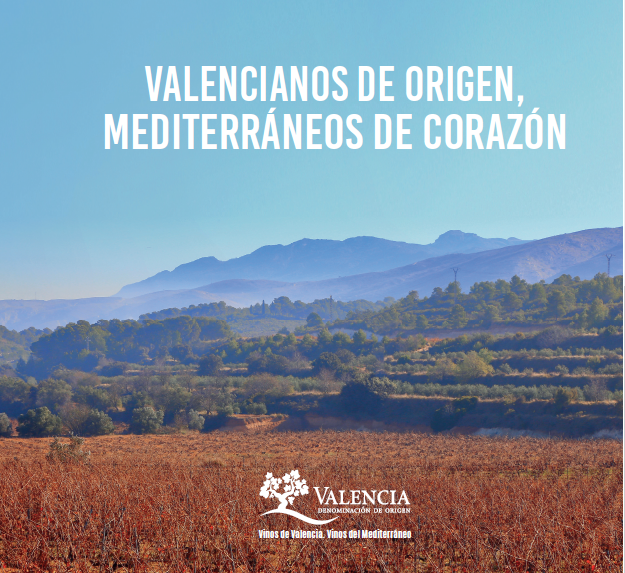 VARIEDAD (Has)MOSCATEL2.757MERSEGUERA2.225TEMPRANILLO2.111MONASTRELL1.209MALVASIA1.105TINTORERA935GARNACHA TINTA208PLANTA NOVA518MACABEO432OTRAS47MERLOT216TORTOSI202CABERNET SAUVIGNON261BOBAL168PLANTA FINA136PEDRO XIMENEZ128SYRAH198FORCALLAT55BONICAIRE49VERDIL29CHARDONNAY38SAUVIGNON BLANC24CABERNET FRANC23PINOT NOIR51996Muy buena1997Buena1998Muy buena1999Muy buena2000Excelente2001Muy buena2002Buena2003Muy Buena2004Muy Buena2005Excelente2006Excelente2007Muy Buena2008Muy Buena2009Muy Buena2010Muy Buena2011Excelente2012Muy Buena2013Buena2014Muy buena2015Muy Buena2016Excelente2017Muy Buena2018Buena2019Muy Buena2020Excelente2021Muy Buena- Ventas por añocERTIFICACION